Sample of work:Name: ……………………….Class: ……………3D ShapesCubeTriangular PyramidRectangular PrismTriangular PrismPyramidCylinderConeSphereA simple 3D object ( a house)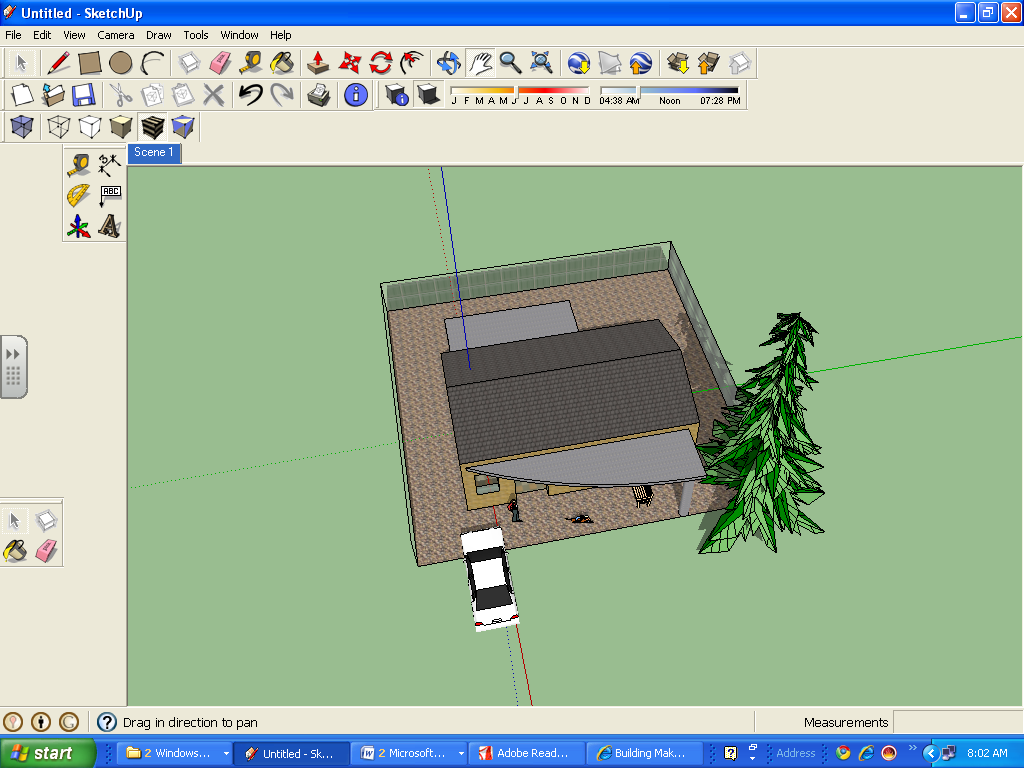 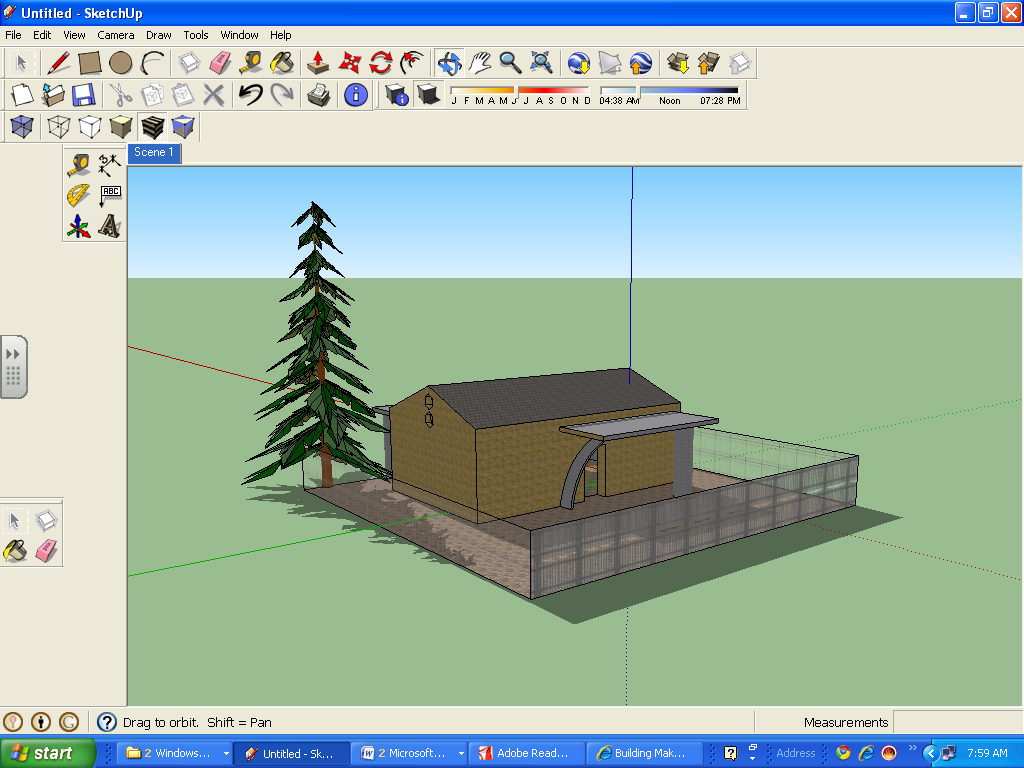 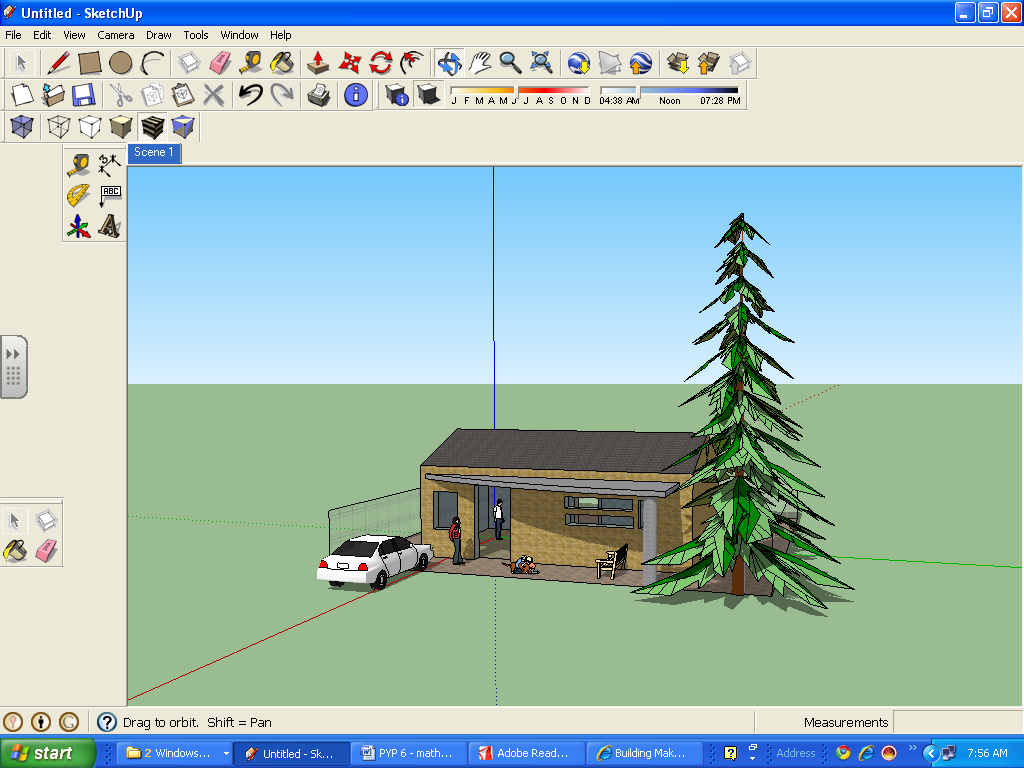 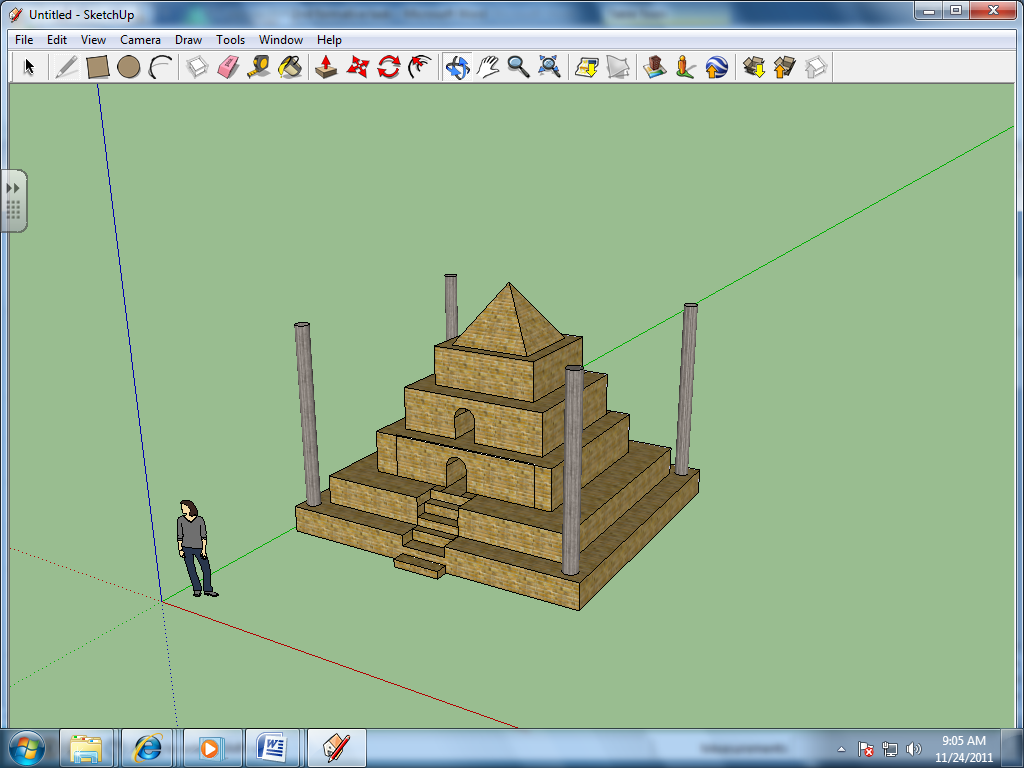 